	บันทึกข้อความ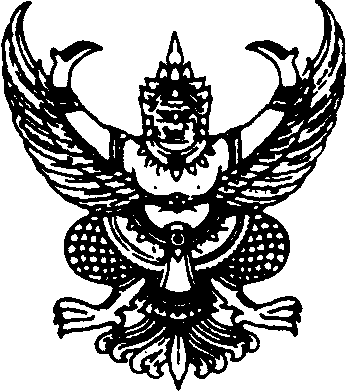 ส่วนราชการ                       	                    เบอร์โทรศัพท์	    	 ที่                     -	วันที่          เรื่อง  ขอหนังสือผ่านสิทธิสวัสดิการ เรียน	ผบค. ด้วย			              	       ตำแหน่ง					 สังกัดกลุ่ม					 กอง 							
เป็นสมาชิกกองทุนบำเหน็จบำนาญข้าราชการ (กบข.) เลขที่ (เลขที่บัตรประจำตัวประชาชน)	 			
มีอัตราเงินเดือน		บาท เริ่มปฏิบัติราชการ/งาน เมื่อวันที่	   เดือน			   พ.ศ.		
มีความประสงค์ขอรับหนังสือผ่านสิทธิสวัสดิการธนาคาร		                      	จำนวน	        ชุด
เพื่อ													 . 
ทั้งนี้ ได้แนบเอกสารที่เกี่ยวข้องมาด้วยแล้ว ดังนี้⬜ สำเนาใบรับรองการจ่ายเงินเดือนพร้อมรับรองสำเนาถูกต้อง⬜ สำเนาบัตรประจำตัวประชาชนพร้อมรับรองสำเนาถูกต้อง⬜ ⬜จึงเรียนมาเพื่อโปรดพิจารณาดำเนินการต่อไปด้วย จะขอบคุณยิ่ง	ลงชื่อ                                .	ตำแหน่ง                                 .                                       					     (ผู้ขอหนังสือผ่านสิทธิสวัสดิการ)หมายเหตุ- สามารถนำส่งแบบฟอร์มฯ ได้ที่ กลุ่มบริหารทรัพยากรบุคคล (บค.) ชั้น ๗ อาคารอเนกประสงค์ สป.อว. 
หรือ บันทึกแบบฟอร์มฯ เป็นไฟล์ Word และบันทึกสำเนาใบรับรองการจ่ายเงินเดือนพร้อมรับรองสำเนาถูกต้อง เป็นไฟล์ PDF ส่งมาที่ Email : p128024@gmail.com- หากมีข้อสงสัยสามารถติดต่อได้ที่ นางอุไรวรรณ รุ่งเรือง, นางสาววิลาวัณย์ พรหมจรัส โทร. 0 2333 3753